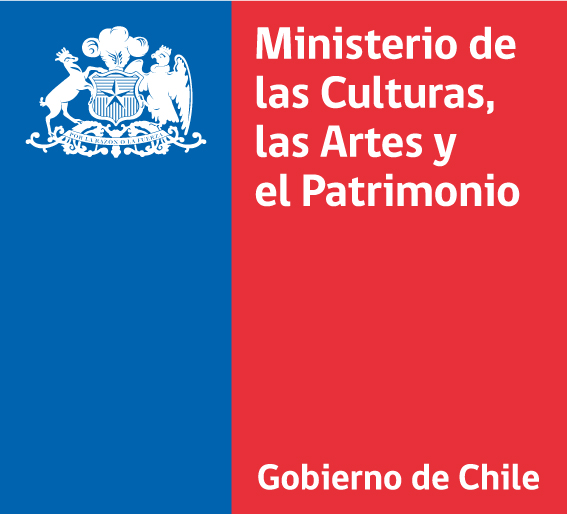 PREMIO A LA TRAYECTORIA EN CULTURA TRADICIONAL MARGOT LOYOLA PALACIOS 2020FICHA DE POSTULACIÓNDOCUMENTOS QUE SE DEBEN ADJUNTAR:1.- Antecedentes del/la Patrocinador/a: Los/as Patrocinadores/as que sean personas naturales  deberán acompañar a la postulación una copia simple de su cédula de identidad.Los/as Patrocinadores/as que sean personas jurídicas deberán acompañar a la postulación una copia simple de la  cédula de identidad del representante legal. Además deberá adjuntar: 1.2.1 El/la Patrocinador/a persona jurídica debe acompañar copia simple del certificado de vigencia (con una antigüedad no superior a 90 días contado desde la postulación); copia de sus estatutos vigentes; y documentación que acredite la personería de su representante legal (no superior a un año de antiguedad) 1.2.2 Si el/la Patrocinador/a es un municipio, la personería del alcalde o alcaldesa se acredita acompañando copia simple del fallo del tribunal electoral respectivo o del acto o decreto en que consta la asunción de cargo del alcalde o alcaldesa.2.- Antecedentes de los/as candidatos/as: 2.1.      Antecedentes Curriculares: que respalden la competencia para la categoría a la que se postula, tales como (a vía de ejemplo): documentación que acredite su trayectoria, premios, investigaciones, publicaciones, acreditación de relatoría talleres y/o charlas, etc. Se podrá incluir un portafolio de obra(s).Asimismo, se deben acompañar otros antecedentes según sea el tipo de Postulado:Para Candidato que es persona natural:Copia de la cédula de identidad vigente del/a Candidato/a.Declaración jurada simple del/la Candidato/a en la cual manifieste su conformidad con su candidatura (adjunta)Para Candidato/a que es agrupación o colectivo sin personalidad jurídica:Declaración jurada simple firmada por todos los miembros de la agrupación o colectivo en la que manifiesten su conformidad con la postulación, designando un representante para efectos de la postulación y para recibir el premio en dinero (adjunta). Copia de la cédula de identidad vigente del representante.Para Candidato/a que es agrupación o colectivo con personalidad jurídica:Copia del RUT de la persona jurídica.Certificado de vigencia (con una antigüedad no superior a 90 días contados desde la postulación).Copia de sus estatutos vigentes.Documentación que acredite la personería de su representante legal (con antigüedad máxima de un año)Copia de la cédula de identidad vigente del representante.Declaración jurada simple firmada por el representante en la cual manifieste la conformidad de la agrupación o colectivo con su candidatura. (adjunta). Si el postulante es una persona jurídica con fines de lucro, debe acompañar una nómina en que individualice al constituyente, socios y accionistas (según corresponda). DECLARACIONES JURADAS. A continuación se presentan los formatos de  declaración jurada según el tipo de candidato/a.DECLARACIÓN JURADA DE CANDIDATO(A) PERSONA NATURALPor medio de la presente declaro estar en conocimiento y conformidad con mi postulación al concurso Premio a la Trayectoria en Cultura Tradicional Margot Loyola Palacios 2020, y que toda la información y documentación acompañada a esta postulación es verídica y fidedigna._______________________________________________Nombre, firma y RUN del/la candidata(a)DECLARACIÓN JURADA CANDIDATO(A) AGRUPACIÓN O COLECTIVO SIN PERSONALIDAD JURÍDICAPor medio de la presente declaramos estar en conocimiento y conformidad con la postulación de nuestra agrupación o colectivo al concurso Premio a la Trayectoria en Cultura Tradicional Margot Loyola Palacios 2020, y que toda la información y documentación acompañada a esta postulación es verídica y fidedigna. Adicionalmente, designamos a don (ña) ____________________________ como representante de nuestra agrupación o colectivo a efectos del presente premio.______________________________________________________Nombre, firma y RUN del/la representante de la agrupación/colectivo.DECLARACIÓN JURADA DE CANDIDATO(A) AGRUPACIÓN O COLECTIVO(CON PERSONALIDAD JURÍDICA)Por medio de la presente, y en mi calidad de representante de ___________________________________________________________, declaro estar en conocimiento y conformidad con la postulación de la agrupación/colectivo ya individualizado al concurso Premio a la Trayectoria en Cultura Tradicional Margot Loyola Palacios 2020, y que toda la información y documentación acompañada a esta postulación es verídica y fidedigna._______________________________________________Nombre, firma y RUN del/la representante de la agrupación/colectivoFECHA DE PRESENTACIÓNFECHA DE PRESENTACIÓNLÍNEAS DE TRABAJO (puede marcar más de una)LÍNEAS DE TRABAJO (puede marcar más de una)LÍNEAS DE TRABAJO (puede marcar más de una)Investigación Investigación CreaciónCreaciónFormaciónFormaciónTIPO DE PATROCINADOR (A)TIPO DE PATROCINADOR (A)TIPO DE PATROCINADOR (A)Persona NaturalPersona NaturalPersona Jurídica. Indique el tipo:Persona Jurídica. Indique el tipo:Agrupación o colectivo sin personalidad jurídicaAgrupación o colectivo sin personalidad jurídicaINFORMACION DE CONTACTO PATROCINADOR (A)INFORMACION DE CONTACTO PATROCINADOR (A)Nombre:Nacionalidad:RUN:Dirección:Región:Comuna:Localidad:Teléfono:Correo electrónico:Notificación:Las notificaciones se realizarán al correo electrónico:INFORMACION DE CONTACTO CANDIDATO (A) PERSONA NATURALINFORMACION DE CONTACTO CANDIDATO (A) PERSONA NATURALNombre:Nacionalidad:RUN:Dirección:Región:Comuna:Localidad:Teléfono:Correo electrónico:INFORMACION DE CONTACTO CANDIDATO (A) AGRUPACIÓN O COLECTIVO(CON O SIN PERSONA JURIDICA)INFORMACION DE CONTACTO CANDIDATO (A) AGRUPACIÓN O COLECTIVO(CON O SIN PERSONA JURIDICA)Nombre Organización:Nacionalidad:RUT:Dirección:Localidad:Comuna:Región:Teléfono:Correo electrónico:AÑOS DE TRAYECTORIA DEL CANTIDATO (A)Acreditar más de 20 años de trabajo sostenido en cultura tradicional y/o patrimonio cultural inmaterial.AÑOS DE TRAYECTORIA DEL CANTIDATO (A)Acreditar más de 20 años de trabajo sostenido en cultura tradicional y/o patrimonio cultural inmaterial.HITOS RELEVANTES EN LA TRAYECTORIA DEL CANDIDATO (A) (FORMACIÓN, PREMIOS, EXPOSICIONES, ETC.)Considerar los criterios de selección indicados en las bases de postulación.PLAZO Y FORMALIDAD DE POSTULACIÓN.Toda la documentación y antecedentes que acrediten la postulación deberá entregarse hasta el día 15 de octubre del 2020, hasta las 23:59 horas._________________________________Nombre, firma y RUN de integrante de la agrupación/colectivo._________________________________Nombre, firma y RUN de integrante de la agrupación/colectivo._________________________________Nombre, firma y RUN de integrante de la agrupación/colectivo._________________________________Nombre, firma y RUN de integrante de la agrupación/colectivo.